E-mail Signatures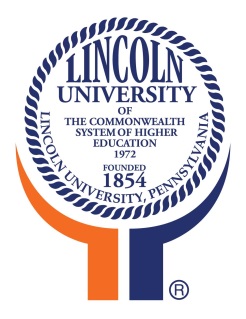 Every email that is sent from a lincoln.edu address communicates the Lincoln University brand. Having consistent email signatures across users — just as printed business cards are consistent — communicates that the workforce is professional and coordinated. Please review the signature options and examples on the following pages, decide what fields you want to include, then substitute in your own information based on the template provided on page 3.Fields to IncludeRequiredNameLincoln UniversityPhone numberRecommendedPosition or titleUnit, department, or officeDivision1570 Baltimore Pike, Lincoln University, PA 19352lincoln.eduOptionalBuilding and room numberFax numberAdditional phone numbersEmailUnit, department, or office URLSocial mediaName SectionRecommended Font: Calibri (If calibri is not available, use arial or basic sans-serif font.). Recommended Color: Blue (In Outlook, choose “dark blue text 2”). Format: BoldSize: 11 or the same size as the body content. Do not exceed 12. Left aligned.Title and Contact Information SectionRecommended Font: Times New Roman.  Recommended Color: BlackFormat: Regular, except for your title, which if used, should be italicizedSize: 9 or one point size smaller than the nameBreaks: Name/title, location, phone, and digital information should be defined by a hard return.Left aligned. 
Courtesy Titles & Academic Degrees | Courtesy titles (e.g. Mr., Ms., Mrs.) and academic degrees are optional. Do not use both “Dr.” and “Ph.D.” or “Ed.D.” Adding “Ph.D.” or “Ed.D.” is preferred over than “Dr.” to be clear as to the degree.
Spacing | Line spacing is 1.Titles | If you have more than one official title (e.g. director and professor) place the primary role first, followed by the secondary title. 
 	Example: 
 	 	Tom Smith
 	  	Professor, Department of X
 	 	Director, Special ProgramTo shorten the overall length of the signature, you may put your title (in italics) and unit name (not italicized) on the same line divided by a comma if space permits. Unit Names | Use the formal name of your unit, department, or office.Examples:Department of Mathematical Sciences, Not: Math DepartmentDepartment of Business and Entrepreneurial Studies, Not Business DepartmentOffice of Career Services, Not Career ServicesOffice of the Bursar, Not Bursar’s Office Cabinet-level Units | Use the formal name. Division of Academic AffairsDivision of Student SuccessDivision of Finance & AdministrationDivision of Human ResourcesDivision of Institutional AdvancementDepartment of Athletics & Recreational Services
Email and Web Address | Underline and hyperlink email and web addresses. When possible, change the color to black rather than blue. Labels |Use capitalized words to label contact fields. Only a phone number is required, but if more than one label is included they must be ordered as such: Office, Direct, Cell, Fax, Email, Website. If only one phone number is listed, the words “Office” or “Direct” are optional.Logos | It is recommended that you do not include the logo or any graphics. They are commonly blocked for security reasons. If desired, the wordmark or modified seal are acceptable (do not use both); they should be placed left aligned immediately after the last line of signature text and should not be taller than the combined height of the signature text.   Social Media | Social media accounts may be added as the last line as shown in the example below. Do not include images for each of the platforms. You may change the URL to the official accounts of your unit.Taglines | If your unit would like to add a motto after the email signature, all members of the unit should use it for consistency. Do not include personal quotes or inspirational sayings.Confidentiality | If necessary, include confidentiality and other disclaimers depending upon your position and department needs. If multiple people in your unit use disclaimers or notices, be sure they are consistent. Place the notice, in black, two lines under your email signature and one point size smaller than the body copy of an email. 
Updated 7/19/18Example
Minimum SignatureJohn SmithLincoln UniversityOffice: 484-365-8000See page 3 for full signature options.Full SignatureFull SignatureVertical VersionHorizontal VersionAngela GroveDepartment AssistantOffice of Communications & Public RelationsDivision of Institutional AdvancementLincoln University
International Cultural Center, Room 212
1570 Baltimore Pike
Lincoln University, PA 19352Office: 484-365-7429 
Direct: 484- 365-7429
Cell: 484-365-7429 
Fax: 484-365-7429
lincoln.edulincoln.edu/communications
Facebook | Twitter | Instagram | LinkedIn | FlickrAngela GroveDepartment AssistantOffice of Communications & Public RelationsDivision of Institutional AdvancementLincoln University212 International Cultural Center
1570 Baltimore PikeLincoln University, PA 19352Office: 484-365-7429 | Direct: 484-365-7429Cell: 484-365-7429 | Fax: 484-365-7429
lincoln.edu | lincoln.edu/communicationsFacebook | Twitter | Instagram | LinkedIn | FlickrKaren Baskerville, Ph.D. Professor and ChairDepartment of BiologyDivision of Academic AffairsLincoln University Ivory V. Nelson Science Center, Room 212
1570 Baltimore PikeLincoln University, PA 19352
Office: 484-365-7507
Direct: 484-365-7507Cell: 484-465-7507
Fax: 484-365-7507lincoln.edulincoln.edu/biology
Facebook | Twitter | Instagram | LinkedIn | FlickrKaren Baskerville, Ph.D. Professor and ChairDepartment of BiologyDivision of Academic AffairsLincoln University Ivory V. Nelson Science Center, Room 212
1570 Baltimore Pike
Lincoln University, PA 19352
Office: 484-365-7507 | Direct: 484-365-7507
Cell: 484-365-7507 | Fax: 484-365-7507lincoln.edu | lincoln.edu/biology
Facebook | Twitter | Instagram | LinkedIn | FlickrMr. Ralph SimpsonDirector, Office of Career ServicesDivision of Student SuccessLincoln University
Wright Hall, Room 2121570 Baltimore PikeLincoln University, PA 19352
Office: 484-365-7588 
Direct: 484-365-7588Cell: 484-365-7588 Fax: 484-365-7588
lincoln.edu lincoln.edu/careerservices
Facebook | Twitter | Instagram | LinkedIn | Flickr
Mr. Ralph SimpsonDirector, Office of Career ServicesDivision of Student SuccessLincoln University
Wright Hall, Room 212
1570 Baltimore Pike
Lincoln University, PA 19352

Office: 484-365-7588| Direct: 484-365-7588Cell: 484-365-7588 | Fax: 484-365-7588
lincoln.edu | lincoln.edu/careerservices
Facebook | Twitter | Instagram | LinkedIn | Flickr